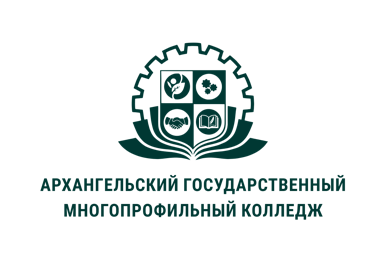 МИНИСТЕРСТВО ОБРАЗОВАНИЯ АРХАНГЕЛЬСКОЙ ОБЛАСТИгосударственное бюджетное профессиональное образовательное учреждение Архангельской области «Архангельский государственный многопрофильный колледж»ОП.01 БИОЛОГИЯ СОБАКТЕМА 01. ДОМЕСТИКАЦИОНЫЕ ИЗМЕНЕНИЯ СОБАК1) Изменения собак в процессе одомашнивания.Домашняя собака относится к классу млекопитающие (выкармливает щенков молоком), отряду хищные. Отряд (1871)  - хищные - заселяет все континенты, кроме Антарктиды. Аборигенные виды отсутствуют в Австралии и на океанических островах. Домашняя собака и кошка распространены по всему миру.Первый одомашненный вид животных. Несколько теорий было выдвинуто для объяснения причин, но которым произошло одомашнивание собак. Сейчас считают, что когда маленьких волчат приносили в стойбища, заботились о них женщины. Молодых волчат сохраняли по причинам эмоционального или религиозного характера или же для еды. И только гораздо позже человек обнаружил, что собака может быть полезной для охраны или охоты. Известно большое количество подвидов волков, которые различаются размерами. Полагают, что вес они в определенной степени сыграли роль в происхождении собаки, поскольку процесс одомашнивания происходил в нескольких местах. Большое разнообразие подвидов как раз и объясняет, по крайней мере частично, полиморфизм собак и многообразие пород. На протяжении веков собаки использовались для охоты, войны, боёв, а возможно, и для охраны жилищ. В Средние века в связи с быстрым развитием охоты с собаками появилось большое количество охотничьих пород. Наиболее распространенной считается точка зрения о выведении и одомашнивании собак на границе верхнего неолита и мезолита (около 15 тысяч лет до н.э.).Тайна происхождения собак окутана мраком. Единства мнений не наблюдается ни по поводу места, ни точного времени, ни тем более причин одомашнивания этого животного.Совершенно не ясно, почему среди всего многообразия животного мира люди вдруг обратили внимание именно на собак, решили их приручить, разрешить им жить рядом, впустили их в свой дом?..На протяжении нескольких тысяч лет собаки были единственными домашними животными. Основное их назначение на раннем этапе одомашнивания – участие в совместной охотеПервые одомашненные собаки обладали мощным и крупным телосложением и развитыми челюстями.Собак употребляли в пищу, о чем могут свидетельствовать следы разделки на дошедших до нас костных останках. Анализ ДНК останков древних собак и волков указывает на весьма ограниченное количество основателей линий одомашненных животных, которые и лежат в основе разнообразия ныне существующих пород собак.Первоначальная дифференциация пород происходила по всему миру в популяциях нескольких примитивных пород.Одомашнивание волка происходило одновременно в разных культурах, на разных континентах, включая современные ареалы Юго-Восточной Азии, Западной России, Европы, Ближнего Востока…До сих пор точно не установлено, явилось ли одомашнивание волка причиной образования нового вида – собаки, или же это результат эволюционных изменений в волчьей среде, за которым последовало одомашнивание собаки.Сторонники второй точки зрения полагают, что человек не приручал и не одомашнивал волков. Именно волки, отбившиеся по каким-то причинам от стаи, перебирались поближе к стоянкам человека в надежде завоевать его доверие и получить взамен возможность питаться отбросами.Получились этакое «самоодомашнивание» волков.Древние охотники могли также приручить оставшихся после гибели волчицыщенков.Присутствие собак рядом с человеческими сообществами существенно повышало шансы на выживание и тех, и других.Изменилась и диета собак за счет включения в их рацион продуктов сельского хозяйства, содержащими крахмалистые вещества, не характерные для животной пищи.Последствием таких перемен стали генетические изменения, окончательно закрепившие отделение собак от волков.Собаки изменили психологию людей. Подражая этим животным, люди стали ориентироваться на групповую охоту в пределах «своей» территории.Тесная связь между собаками и человеком была закреплена в погребальных обрядах древности. Собак хоронили в могилах своих хозяев. Однако собак не убивали сразу после смерти ее хозяина, а давали ей возможность умереть естественной смертью.Захоронения такого типа, датированные первым тысячелетием до нашей эры и характерные для культуры сибирских скифов-тагарцев, обнаружены в отдельных регионах Хакасии.Люди чувствовали разительные отличия собак от всех прочих домашних животных и считали необходимым заботиться об их душе после смерти. Отрицательные последствия одомашнивания. Одомашнивание имело не только положительные результаты. При неправильном разведении или неадекватном окружении и плохой дрессировке у некоторых немецких овчарок могут развиваться поведенческие нарушения, такие, как боязнь шумов, людей или агрессия - вплоть до укусов.
Поскольку человек предоставляет собаке еду и жилье, ей больше не нужно искать пищу или кров. Он также следит за здоровьем своего питомца и увеличивает таким образом продолжительность его жизни: тогда возникают проблемы нарушений, связанных со старостью. Человек регулирует процесс воспроизводства и, следовательно, эволюцию пород в целом, и немецкой овчарки в частности, стерилизуя некоторые особи, выбирая ту или иную пару по строго определенным критериям. Он старается исключить конфронтацию между собаками и может изменять отношения доминирования/подчинения. Если в одном доме обитает несколько собак, между ними могут проявляться эти отношения. Хозяевам следует это учитывать и никогда не препятствовать их выяснению.К характерным признакам доместикации животных относятся:* изменение в размере: укорочение конечностей, у крупных животных - уменьшение размеров тела, у мелких - возможно увеличение в размере и более широкая морфологическая вариативность различных частей тела;* большая покорность, послушание, понятливость, а также большая длительность ювенильных характеристик у животных, неотения (эволюционный процесс развития, в результате которого детские формы поведения сохраняются и во взрослом возрасте);* нарушение дикого типа системы спаривания, утрата доминирования самцов, снижение полового диморфизма;* изменение распределения жира, сокращение мышечной массы;* изменения в типе шерсти и шерстного или перьевого покрова;* изменение окраса, ослабление значения природной защитной окраскиВидимо, первыми шагами (нецеленаправленными) по одомашниванию животных, можно считать выращивание самками какого-либо вида детёнышей других видов (известные случаи для некоторых видов обезьян). Ещё не имеющие своих собственных детёнышей самки, не имея возможности забрать детёнышей у других самок, могут забирать, например, щенков. Щенки вырастают с обезьяньим стадом и помогают отгонять чужаков (охрана).